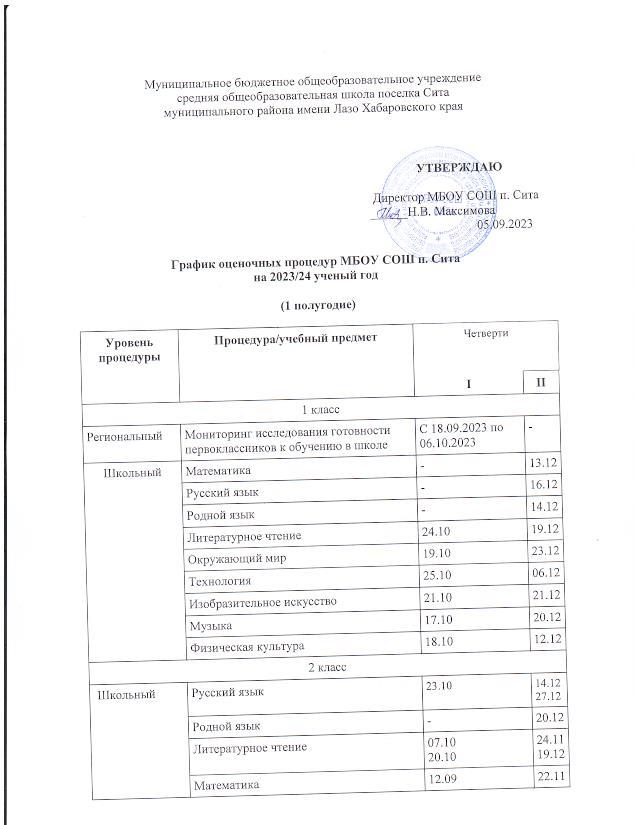 Окружающий мир03.10-Иностранный язык-12.12Технология19.1007.12Изобразительное искусство-06.12Музыка21.1023.12Физическая культура18.1013.123 класс3 класс3 класс3 классШкольныйРусский язык23.0920.1015.1104.12ШкольныйРодной язык-...ШкольныйЛитературное чтение--ШкольныйМатематика19.0917.1012.12ШкольныйОкружающий мир--ШкольныйИностранный языкШкольныйТехнология ШкольныйИзобразительное искусствоШкольныйМузыка ШкольныйФизическая культура4 класс4 класс4 класс4 классШкольный Русский язык20.0908.1106.12Школьный Родной язык-12.12Школьный Литературное чтение20.1022.12Школьный Математика14.0911.1027.11Школьный Окружающий мир27.1027.12Школьный Технология18.10 06.12Школьный Иностранный языкШкольный ОРКСЭ-28.12Школьный Изобразительное искусство21.1023.12Школьный Музыка25.10 09.12Школьный Физическая культура19.1007.125 класс5 класс5 класс5 классШкольныйСтартовая диагностика1-я нед.  сентября-ШкольныйРусский язык 19.0914.1014.12ШкольныйРодной язык21.1013.12ШкольныйЛитература26.1019.12ШкольныйМатематика05.0922.0913.1014.1126.12ШкольныйБиология17.1007.12ШкольныйИностранный языкШкольныйИстория 18.1021.12ШкольныйГеография ---27.12Школьныйизо---22.12ШкольныйМузыка ----20.12ШкольныйТехнология ----28.12ШкольныйФизическая культура21.09---ШкольныйОДНКНР---15.126 класс6 класс6 класс6 классШкольныйРусский язык12.0918.1016.1121.11ШкольныйРодной язык (русский)12.12ШкольныйЛитература19.1007.12ШкольныйМатематика26.0919.1028.12ШкольныйБиология24.1005.12ШкольныйИстория ...20.12ШкольныйОбществознание ----27.12ШкольныйГеография 	----13.11Школьныйтехнология---13.12ШкольныйФизическая культура20.09	---ШкольныйОДНКНР---21.12	7 класс	7 класс	7 класс	7 классШкольныйРусский язык14.1014.12ШкольныйРодной язык21.1013.12ШкольныйЛитература26.1019.12ШкольныйАлгебра26.0906.1113.12ШкольныйГеометрия 12.10...Вероятность и статистика---16.12Физика---22.12Биология 19.0927.12Технология ----20.12Физическая культура14.09---8 класс8 класс8 класс8 классШкольныйРусский язык13.0906.1020.1005.12 ШкольныйРодной язык (русский)23.12ШкольныйЛитература----20.12ШкольныйАлгебра27.0913.12ШкольныйГеометрия19.1021.12ШкольныйВероятность и статистика---14.12ШкольныйИнформатика---16.12ШкольныйИстория---26.12ШкольныйОбществознание----22.12ШкольныйГеография---15.12ШкольныйФизика---08.12ШкольныйХимия---15.11ШкольныйБиология25.1027.12ШкольныйФизическая культура27.099 класс9 класс9 класс9 классШкольный Русский язык29.0912.1026.1022.1120.12Школьный Литература---14.12Школьный Алгебра03.1027.12Школьный Геометрия20.1019.12Вероятность и статистика---23.12Информатика---15.12История18.1021.12Обществознание---12.12География24.1026.12Физика ---16.11Химия15.0927.10---Биология---13.12Физическая культура26.09---10 класс10 класс10 класс10 классШкольныйСтартовая диагностика1-я нед. сентября-ШкольныйРусский язык18.1030.1127.12ШкольныйЛитература-12.12ШкольныйРодной язык---27.12ШкольныйАлгебра 17.10---ШкольныйГеометрия 22.11ШкольныйВероятность и статистика...14.12ШкольныйИнформатика---23.12ШкольныйИстория---19.12ШкольныйОбществознание20.1020.12ШкольныйГеография25.10---ШкольныйФизика---15.11ШкольныйХимия---26.12ШкольныйБиология	19.1021.12ШкольныйФизическая культура13.0911 класс11 класс11 класс11 классРегиональныйСочинение по русскому языку--ФедеральныйИтоговое сочинение (изложение)-06.12ШкольныйРусский язык18.1030.1127.12ШкольныйЛитература-12.12ШкольныйРодной язык---27.12ШкольныйАлгебра 17.10---ШкольныйГеометрия 22.11ШкольныйВероятность и статистика...14.12ШкольныйИнформатика---23.12ШкольныйИстория---19.12ШкольныйОбществознание20.1020.12ШкольныйГеография25.10---ШкольныйФизика---15.11ШкольныйХимия---26.12ШкольныйБиология	19.1021.12ШкольныйФизическая культура13.09